 SAGAR KRISHNA KALWANI			E-mail: 	sagarkalwani1987@gmail.com								Phone:+91-9922846636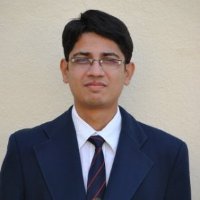 ObjectiveTargeting challenging assignments in Work from Home industry PROFILE SUMMARYA competent professional / planner with nearly 3 years’ of experience as a Social Media EvaluatorPresently evaluating Web search result history for LionbridgeExpertise in managing activities like demand planning, forecasting, demand fulfilment and inventory management including finished goodsStrong practical and theoretical foundation in improving methods to ensure customer and employee satisfactionHands-on experience in overseeing overall functions of Orthopaedics and Cardiac Surgery Department; deciding the capital budget of the equipment, planning the front office activities and many moreIntroduced new brand namely “Wonderchef” brand in Kitchenware Division on e-commerce platform A strategist cum implementer with recognized proficiency in spearheading business to accomplish corporate plans and goals successfullyProfessional EXPERIENCE Since Nov 15                                                        Lionbridge as a Social Media EvaluatorKey Result Areas:Evaluating Internet Search resultsRating the quality of YouTube VideosEvaluating quality of web pagesRating Search engine resultsEvaluating Maps resultsRating personalized web history search engine resultsSince Dec’ 14				Hi-tech Surgicals & Dental Depot(Ahmednagar) as an EntrepreneurKey Result Areas:Managing entire operations like sales, logistics, procurement and customer support on amazon.inPromoting new products like Bike Charger, Car Charger (Samsung Cable / Four in One) for the Electronics Division of various e-commerce websites like amazon.in, flipkart.com and so onProviding hospital supplies such as disposables, consumables and equipment to local marketsIntroducing the “Wonderchef” brand in the Kitchenware Division across popular e-commerce websites Expanding related business and product featuring on other e-commerce platforms namely flipkart.com and shopclues.comHighlightsFormulated seller based procurement strategies to increase the profit by 30%per transactionPlayed a major role in sourcing materials and reducing prices by 10%Successfully developed & implemented logistics related initiatives to streamline the inventory function Achieved inventory reduction worth Rs 60 Thousand through better distribution managementSuccessfully churned out average sales worth Rs. 1,00,000 to 1,50,000 per month consistently in last 2-3 monthsORGANISATIONAL EXPERIENCEJun’ 12 to Jun’14	Sri Sathya Sai Institute of Higher Medical Sciences as Manager (Orthopaedics and Cardiac Surgery Department)Key Result Areas:Proposed new biomedical equipment, got quotations, arranged demonstration and allocated budget on yearly basisCompared technical specifications for minimum three quotations for equipment procurement process and presented the details to the Negotiation TeamDocumented SOPs for Orthopaedic Department for compliance with NABH Standards; identified preventive & breakdown maintenance of biomedical equipment, and facilitated internal audit of the departmentDecided the capital budget for the equipmentManaged front office staff responsibilities and their duties, which include deciding their job descriptionCoordinated with IT Department, Biomedical and other support services for smooth functioning of the departmentSubmitted reports for Orthopaedics and Cardiac Surgery Department to Top ManagementOrganized Cardiac Surgery Conference and Orthopaedic Surgery ConferenceManaged events like CMEs, Annual Functions, other important events for the departmentHighlightsTook charge of CTVS Department as a Manager in August 2013 and worked towards operational improvementMonitored the requirement and procurement of hospital equipment on a timely basis which resulted in annual savings of Rs 4 CroresACADEMIC DETAILSM.B.A from Sri Sathya Sai Institute of Higher Learning, Andhra Pradesh in 2012; secured A GradeBachelors in BiomedicalEngineering from Thadomal Shahani Engineering College, University of Mumbai in 2008; secured 67.8%12thfrom R.K Talreja college, Ulhasnagar in 2004; secured 81%10thfrom Sri Samarth Vidya Mandir Prashala, Ahmednagar in 2002; secured 78.80%EXTRACURRICULAR ACTIVITIESMember of winning team and received “Tata Business Leadership Award”, the event was conducted at Sri Sathya Sai Institute of Higher Learning in 2011Achieved first position in Table Tennis Championship(Singles and Doubles) conducted at college level in 2011-12Participated in Drama Competition conducted at college level as a part of Sports and Cultural Meet in 2011-12Volunteered in ‘Annual Village Service Program’ conducted by Institute for two consecutive yearsPERSONAL DETAILSDate of Birth:		25th Jan, 1987Languages Known:		English, Marathi, Hindi& SindhiMailing Address:		15 A/B Saheti Society, Borudemala, Savedi Road, Ahmednagar, Maharashtra- (414003), 				India